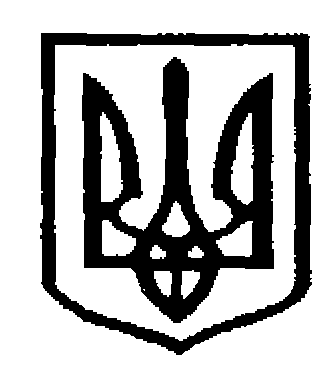 У К Р А Ї Н АЧернівецька міська радаУ П Р А В Л I Н Н Я   О С В I Т Ивул. Героїв Майдану, .Чернівці, 58029 тел./факс (0372) 53-30-87,  E-mail: osvitacv@gmail.com. Код ЄДРПОУ №02147345Відповідно до наказу Департаменту освіти і науки Чернівецької обласної державної адміністрації від 06 жовтня 2021 року № 305 «Про проведення обласної конференції Всеукраїнської експедиції учнівської молоді «Моя Батьківщина – Україна», з 25 листопада по 07 грудня 2021 року Чернівецький обласний центр туризму, краєзнавства та екскурсій учнівської молоді буде проводити онлайн захист краєзнавчо-дослідницьких робіт. Направляємо інформацію для учасників конференції:умови проведення конкурсу в режимі онлайн (додаток 1);посилання для роботи кожної секції на інтернет-платформі ZOOM (додаток 2);порядок виступу учасників на секціях (додаток 3).Просимо вас ознайомити учасників та керівників робіт з наданою інформацією до початку роботи конференції. Заступник начальника управління освіти  міської ради                                Ірина ЗАСТАНКЕВИЧДодаток до листа управління освіти Чернівецької міської ради від 23.11.2021 №01-31/2925 Умови проведення конкурсу в режимі онлайнОбласна конференція Всеукраїнської експедиції учнівської молоді «Моя Батьківщина – Україна» (далі – Конкурс) проводиться Чернівецьким обласним центром туризму, краєзнавства та екскурсій учнівської молоді відповідно до наказу Департаменту освіти і науки Чернівецької обласної державної адміністрації від 06 жовтня 2021 року № 305 «Про проведення обласної конференції Всеукраїнської експедиції учнівської молоді «Моя Батьківщина – Україна» з 25 листопада по 07 грудня 2021 року в режимі онлайн на інтернет-платформі ZOOM.Порядок роботи секцій Конкурсу:кожен учасник приєднується до конференції за своїм іменем та прізвищем за 10 хв. до початку роботи секції;порядок виступів учасників зазначено у додатку 3;час виступу учасника – до 5 хв.;повторне підключення до конференції - за тим самим посиланням;керівники, батьки та інші особи на роботу секції не допускаються.Підсумки роботи секцій буде підведено 09 грудня 2021 року.    Додаток 2 до листа управління освіти від 23.11.2021 №01-31/2925    Додаток 3 до листа управління освіти від 23.11.2021 №01-31/2925Порядок захисту краєзнавчо-дослідницьких робіт обласної конференції Всеукраїнської краєзнавчої експедиції учнівської молоді «Моя Батьківщина - Україна» 2021Секція «Духовна спадщина мого роду»Секція «Козацькому роду нема переводу»Секція «Із батьківської криниці»Секція «З попелу забуття»Секція «Геологічними стежками України»Секція «Географія рідного краю»Секція «Музей – історія жива»Секція «Мандрівник Буковини»23.11.2021  № 01-31/2925Керівникам закладів загальної середньої освіти Чернівецької територіальної громадиДата часНазва секціїПосилання25.11.2021 14:00«Духовна спадщина мого народу»https://us05web.zoom.us/j/87439333032?pwd=bFRDckNaRERzallJV203eEREcWoxQT09Ідентифікатор конференції: 874 3933 3032Код доступу: Fqz85N 26.11.2021 15:00«З попелу забуття»https://us04web.zoom.us/j/72913326832?pwd=WkpIMnRhTUFuWU5FcjlyZUZhSFJuUT09Ідентифікатор конференції: 729 1332 6832Код доступу: sFZCy729.11.2021 15:00«Геологічними стежками України»https://us02web.zoom.us/j/86971675378?pwd=bS9EU0VEY1pwK0xkNzB2cWVTTmNBQT09Ідентифікатор конференції: 869 7167 5378Код доступу: G6PhV430.11.2021 14:00«Із батьківської криниці»https://us02web.zoom.us/j/82902638173?pwd=dWU5enM5UEZpb2pJS2pTdGNmWXlVZz09Ідентифікатор конференції: 829 0263 8173Код доступу: JcE2vv01.12.2021 15:00«Географія рідного краю»https://us05web.zoom.us/j/86076788215?pwd=b0RpQ1JhcmRvVDJxNitUYU1yRmJ3UT09Ідентифікатор конференції: 860 7678 8215Код доступу: 1XtzHZ02.12.2021 15:00«Музей – історія жива»https://us04web.zoom.us/j/72505380417?pwd=M3o1dG1sMzMxenFOc3V5c0dVYXZLQT09Ідентифікатор конференції : 725 0538 0417Код доступу : gibT0303.12.2021 15:00«Мандрівник Буковини»https://us05web.zoom.us/j/86548920933?pwd=YVQyejFGQ2R3VEpWSHpkWmVPM2JHdz09Ідентифікатор конференції: 865 4892 0933Код доступу: ie7RWe06.12.2021 15:00«Козацькому роду нема переводу»https://us05web.zoom.us/j/82546294441?pwd=MFBWa0VuOFladlZjR25OemNCalZlZz09Ідентифікатор конференції: 825 4629 4441Код доступу: MuAe6D№Територіальна громадаТема роботиДоповідачОрієнтовний час початку виступу1.Вашківецька ТГЛітературна студія Лідії МихайлюкКрицька Юлія14:052.Банилівська ТГДуховний діалог людиниВікторія Аннич14:153.Селятинська ТГЧіпріян Порумбеску – шепітчанин, залюблений у музикуЦега Настасія14:254.Кельменецька ТГОсобливості творчості поетеси рідного краю Ганни СаблукТкачук Каріна14:355.Хотинська ТГ«Історія Хотинської ЗОШ № 1 І-ІІІ ст.»Загородня Христина14:506.Недобоївська ТГ«Релігійні громади села Недобоївці»Мала Даша15:007.Мамалигівська ТГМамалигівська школа – справжній осередок духовності нашого краюРуссу Катерина15:108.Сокирянська ТГЧому художникам потрібні храми: творчість Сергія ШвецяДемчакова Анастасія15:209.Чернівецька ТГВишиті скарби з бабусиної скрині Габаковський Микола15:3510.Герцаївська ТГВід хобі до професіїАміхалакіоає Віолета 15:4511.Острицька ТГІсторична стежка моєї школи, якою крокувала і яГригорщиця Анастасія15:5512.Глибоцька ТГІсторія зниклого села Бирлінци у світлі археологічних джерел середньовічного часуПопович Василіса16:0513.Кам’янецька ТГДоля краю піснею вишитаСидоряк Христина16:2014.Заставнівська ТГІван Волинський – український поет канадських прерійСіра Олександра16:3015.Веренчанська ТГВидатні особистості, які працювали та навчались в Веренчанській школіучнівське обєднання «Обереги»16:4016.Кадубовецька ТГСвято-Успенський Кулівецький чоловічий монастирЯщук Ганна16:5017.Юрковецька ТГТрадиційне житло буковинського селянина наприкінці 19 початку 20 століттяМиронюк Богдана17:0518.Мамаївська ТГДуховно-культурна спадщина релігійної громади православної церкви села Біла Кіцманського району»Пилип’юк Мар’яна17:1519.Новоселицька ТГОріана – праматір УкраїнськаЮрій Альона17:2520.Ванчиковецька ТГ«Життя кожної людини-це маленька історія людства (біографія славетного земляка Іона Кіріака)Светенко Дарія17:3521.Магальська ТГАрхеологічні розкопки на території села МагалаЗаводовська Аделіна17:5022.Топорівська ТГ«Американський художник із бочковецьким корінням»Молдован Софія18:0023.Сторожинецька ТГ«Вигнані з батьківщини»Ерстенюк Вікторія18:1024.Велико-кучурівська ТГ«Петро Могила та православна церква у ХVII столітті”Мінтенко Емілія18:2025.Багатопрофільний ліцейОсвіта в Запорізькій Січі у другій половині – у першій половині ХVIIІ століття»Тодерішина Тетяна18:30№Територіальна громадаТема роботиДоповідачОрієнтовний час початку виступу1.Вашківецька ТГРоль українських козаків у Хотинській війні (1620-1621 рр.)Столяр Крістіна15:052.Путильська ТГСпадщина непереможних воїнів-характерниківЧопа Богдан15:153.Кельменецька ТГЗброя і військове спорядження козаківКоломейко Ростислав15:254.Клішковецька ТГТой, хто «грає» буквами, або азбука з українським серцемКуделько Ангеліна15:355.Сокирянська ТГЛікувальна справа Війська ЗапорізькогоСоломко Ярослава15:506.Чернівецька ТГУчасть козацтва у Хотинській війні 1621 рокуТкачук Анастасія16:007.Герцаївська ТГГетьман Іван Мазепа- зрадник чи національний геройАлександру Міхаєла16:108.Острицька ТГКулінарні традиції запорізьких козаків – культурна спадщина українського народуМельничук Кароліна16:209.Глибоцька ТГ400-річчя Хотинської битви: воєнний тріумф і політична поразка гетьмана СагайдачногоГуржуй Адріана16:4010.Кам’янецька ТГСлава великій перемозіПередерко Олександра16:5011.Заставнівська ТГРух, яким керує серце (Козацький дух Заставнівської волонтерської Сотні)Олійнич Євгенія17:0012.Кадубовецька ТГВ усі часи, в усі віки Славу Україні приносять козаки!Гривул Анастасія17:1013.Кіцманська ТГОбраз козаків в народних думахМиронець Юрій17:2514.Новоселицька ТГГетьман Іван Мазепа – борець за державність УкраїниЦурцуман Олександра17:3515.Ванчиковецька ТГПетро Болбочан – взірець національної самоповагиКліпа Максим17:4516.Топорівська ТГКозаки - характерникиЦибуляк Оксана17:5517.Сторожинецька ТГГетьман Петро Конашевич Сагайдачний та Хотинська війна 1621 р.Лепчук Денис18:1018.Великокучурівська ТГНароджена творити красуІонуц Станіслав18:2019.Багатопрофільний ліцейЗолота доба морських походів українського козацтва І третини XVII ст.: причини, організація та напрямкиРуса Анастасія18:30№Територіальна громадаТема роботиДоповідачОрієнтовний час початку виступу1.Вашківецька ТГРитми народного танцюГрек Антоніна14:052.Банилівська ТГРідна земля у творчості ВасиляЛелекаАліна Леонтій14:153.Путильська ТГМісяць як міфологічний та фольклорний персонажПоляк Марія14:254.Козятинська ТГВишитий рушник як реліквія українського народуРоманчик Микола14:355.Кельменецька ТГФольклористична діяльність Івана БезручкаДемедюк Уляна14:506.Хотинська ТГВікопомні дні чотирьохсотлітньої давності Дмитращук Вікторія15:007.Недобоївська ТГБджільництво-мудрість нашого народуПаур Анна15:108.Клішковецька ТГОсобливості святкування зимових календарних свят Хотинщини та ПутильщиниКузик Сніжана15:209.Сокирянська ТГШедевр мистецтва-Білоусівська вишивкаГафінчук Анастасія15:3510.Чернівецька ТГСело Дорошівні – осередок традиційного українського каменотесного промислуГрубляк Софія15:4511.Герцаївська ТГДослідження народної вишивки Буковинської місцевостіКлічук Ніколета15:5512.Острицька ТГОсобливості весільних традицій і обрядів в селі Велика БудаЮря Аделіна16:0513.Глибоцька ТГ«Теленкуца – осередок духовної спадщини села Опри шени»Плантус Ніколета16:2014.Тарашанська ТГІсторія вишитої сорочки с. ТуряткаГімчинська Лідія16:3015.Чагорська ТГОбраз загорської нареченої початку ХХ століттяТкач Ірина16:4016.Заставнівська ТГЦілюще джерело народної мудрості (Магія слова в народній медицині)Лиса Олена16:5017.Веренчанська ТГТрадиції, звичаї та обряди села Веренчанка Візнюк Оксана17:0518.Вікнянська ТГПарк Вікнянський – памятка садово-паркового мистецтваКушніри Христина17:1519.Кадубовецька ТГВодиця – старша сестрицяБежан Кирило17:2520.Юрковецька ТГПіч у традиціях національної культури українцівГуменюк Максим17:3521.Новоселицька ТГМайже столітня історія весільної сукніСербул Катерина17:5022.Ванчиковецька ТГКилимарство – невід’ємна частина культури  мешканців села ЧерленівкаПрисяжна Ангеліна18:0023.Магальська ТГОсобливості весільного обряду в селі Мага лав ХХ-му століттіСавка Наталія18:1024.Топорівська ТГБджільництво – найсолодший промисел українцівРуснак Ольга18:2025.Сторожинецька ТГФольклорні мотиви у дійстві «Проводи до війська»Буганик Аліна18:3526.Кам’янська ТГЗаплету віночок, заплету шовковий…Адамович Софія18:4527.Вашківецька ТГпоза конкурсомВашківецький період у житті Івана БажанськогоСтрілецька Антоніна18:55№Територіальна громадаТема роботиДоповідачОрієнтовний час початку виступу1.Вашківецька ТГВід історії родини до історії БатьківщиниНищук Анастасія15:052.Хотинська ТГХолодноярська республіка – героїчна сторінка боротьби українського народу за незалежністьРоманюк Мар’яна15:153.Недобоївська ТГ«А доляв них одна – спіткала їх війна»Тирон Валерія15:254.Клішковецька ТГЦвіт незмарнової мрії Миколи КозакаТурянська Евеліна15:355.Сокирянська ТГ«Остарбайтерство – трагедія ХХ ст. СЖиттєва доля Любинецької Лідії ГнатівниЛегкун Ельвіра 15:506.Чернівецька ТГГолод 1946-1947 років в Чернівецькій області: передумови та наслідкиКирковська Вікторія16:007.Глибоцька ТГГерої творять дійсністьОпришко Данієль16:108.Заставнівська ТГАфганістан: біль ЗаставнівщиниСорощук Ірина16:209.Кадубовецька ТГТи – вічний біль, АфганістанЯщук Ганна16:4010.Кіцманська ТГДіяльність членів ОУН –УПА вихідців із села ГаврилівціТурчінська Олексанлра16:5011.Новоселицька ТГНаціональні меншини Новоселиччини в роки другої світової війниНікорич Анастасія17:0012.Ванчиковецька ТГНариси історії села Тарасівці в ХНІ-ХІХ стГульпак Ніколета17:1013.Топорівська ТГБіль крізь століття Козуб Назар17:2514.Сторожинецька ТГМикола Руденко – поводир, який заглядав за обрійДабіжа Анастасія17:35№Територіальна громадаТема роботиДоповідачОрієнтовний час початку виступу1.Хотинська ТГДослідження геоспадщини НПП «Хотинський» та проектування маршруту «Геологічна стежина»Дашкевич Анастасія15:052.Сокирянська ТГГеолого-геоморфологічні особливості Дністровського каньйонуФедишина Ілона15:153.Острицька ТГДослідження гідрокарбонатних сполук та важких металів унікального природного утворення (на прикладі джерела з с. Мала Буда)Жалба Сабріна15:254.Глибоцька ТГГеологічні дослідження відслонень піщаного кар’єру «Кичера» в селі Червона Діброва Білоус Сергій15:355.Заставнівська ТГВодні ресурси міста ЗаставнаЧучвич Микола15:506.Кадубовецька ТГСкельно-печерні комплекси Покутсько-Буковинських КарпатЖигалюк Богдана16:007.Ванчиковецька ТГЗсув грунту в с. ЩербинціНикифоряк Артем16:108.Топорівська ТГМандрівка у володіння Дністровського каньйонуКозуб Костянтин16:20№Територіальна громадаТема роботиДоповідачОрієнтовний час початку виступу1.Вашківецька ТГТуристично-краєзнавчий маршрут «Шляхами рідної Вижниччини»Остафійчук Олена15:052.Кельменецька ТГМікротопоніми села КомарівРавлюк Юлія15:153.Недобоївська ТГПриєднуємося до сонячної енергетикиСиногач Олександр15:254.КлішковецькаВикористання технічних культур (на прикладі соняшника) при виготовленні паперової продукціїКирилюк Володимир15:355.Сокирянська ТГГосподарське використання гідропотенціалу річки Сокирянка: історія та сучасністьКушнір Ілля15:506.Чернівецька ТГДослідження впливу на довкілля неутилізованих зношених шинТихон Артур16:007.Острицька ТГОсобливості вирощування винограду на Буковині (на прикладі винограднику в селі Луковиця)Скуляк Мар’яна 16:108.Глибоцька ТГОцінка туристичного потенціалу села Опришени як прикордонної території Чернівецької областіГоян Марія16:209.Кам’янецька ТГДослідження стану річки Сірет в межах с. Старий ВовчинецьБуряк Іван16:4010.Веренчанська ТГДністровський каньйон Тофан Іван16:5011.Кадубовецька ТГМандрівка в ЗакарпаттяРудько Святослав17:0012.Юрковецька ТГВодні об’єкти сіл Боянчук та ГорошівціГосподарюк Іван17:1013.Кіцманська ТГГеографія безробіття КіцманщиниРихло Назар17:2514.Новоселицька ТГВодні джерела рідного краю, їх стан та охоронаДімітраш Дарія17:3515.Ванчиковецька ТГСтежками природи рідного краю: антропогенні зміни – реалії сьогоденняПерепелюк Влада17:4516.Топорівська ТГАнтропогенний вплив на природні умови та ресурси Хотинської височиниАнтонюк Дарина17:5517.Сторожинецька ТГЕкологічні проблеми Чернівецької області та села Банилів-Підгірний. Шляхи їх вирішенняВолощук Катерина18:1018.Багатопрофільний ліцейДослідження індексу людського розвитку Чернівецької областіЄвстаф’євич Юрій18:2019.ЧОЦТКЕУМ«Екологічна оцінка якості води відкритих водойм м.Чернівці»Гуменний Роман18:30№Територіальна громадаТема роботиДоповідачОрієнтовний час початку виступу1.Клішковецька ТГГордість і візитка школи – музей «Буковина-край космічний» - основа вивчення життєвого шляху Героя України, космонавта Леоніда КаденюкаПлаксива Катерина15:052.Сокирянська ТГПам’ятками села ШебутинціЯкубина Олег15:153.Чернівецька ТГМагія буковинської писанкиСидорова Надія15:254.Глибоцька ТГЗвіт про роботу музею за 2020-2021 н.р.Чорней Юлія15:355.Кам’янецька ТГЗвіт про роботу музею за 2020-2021 н.р.Воробець Тетяна15:506.Тарашанська ТГТурянська школа – храм науки, осередок мрій і сподіваньСкутар Юлія16:007.Юрковецька ТГРушник у долі людськійПелепецька Богдана16:108.Кіцманська ТГ«Допоки пам'ять не згасла», присвячується памяті Ореста Моргоча
Рихло Анастасія16:209.Новоселицька ТГРушник у обрядах та традиціях українського народуРотар Каріна16:4010.Ванчиковецька ТГЗ історії становлення та діяльності Костичанівського історичного музеюСтанчу Анастасія16:5011.Топорівська ТГМужність і відвага через поколінняБанарь Дмитро 17:0012.Сторожинецька ТГЗвуки шоферу закликали до каяття і прощенняБойченюк Софія17:1013.ЧОЦТКЕУМПогляд у минули крізь музей одного дняТопольницька Анастасія-Андріана 17:20№Територіальна громадаТема роботиВиконавецьОрієнтовний час початку виступу1.Банилівська ТГСтежками мого селаОлександр Шейчук15:052.Глибоцька ТГБуковинський едельвейс – 2021». Пішохідний похід 3 ст. складностіХмельницький Роман15:153.Кам’янецька ТГЗвіт про пішохідний похід 3 ст. складності Українськими КарпатамиКачуляк Христина15:254.Тарашанська ТГЗвіт про пішохідний похід ІІ категорії складності Українськими КарпатамиОблічинська Юлія15:355.Чагорська ТГРухотин – перлина на Дністрі (краєзнавча експедиція з пішохідним походом 2 ст. складності)Огродюк Емілія15:506.Юрковецька ТГПечера з наскельними малюнкамиЧорна Авеліна16:007.Новоселицька ТГРічка – свідок найдавніших історичних подійБойко Віталій16:108.Сторожинецька ТГМальовничість Буковинських Карпат. Соколинне Око – місце захованих скарбівКосован Дмитро16:20